T.C.
DİCLE ÜNİVERSİTESİ
BEDEN EĞİTİMİ VE SPOR YÜKSEKOKULU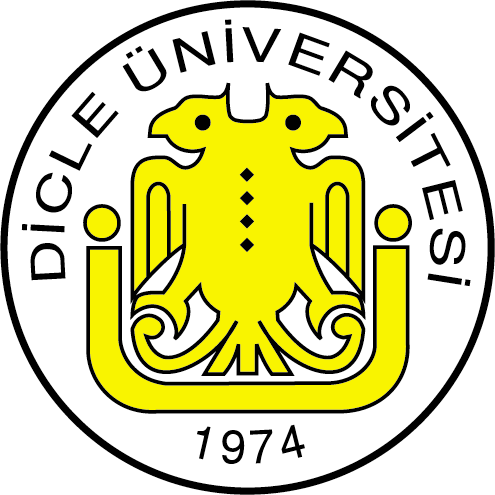 2015–2016 ÖZEL YETENEK GİRİŞ KILAVUZUDİYARBAKIR–20151. GİRİŞBu yönerge Dicle Üniversitesi, Beden Eğitimi ve Spor Yüksekokulunun, Beden Eğitimi ve Spor Öğretmenliği Bölümü ile Antrenörlük Eğitimi Bölümü’ne özel yetenek değerlendirmesiyle öğrenci alınmasına ilişkin, düzenleme esaslarını içermektedir.Yönergede yer alan tanım ve kısaltmalar:YGS	: Yükseköğretime Geçiş SınavıYGS-P	: YGS 2015 puanıOBP	: Ortaöğretim Başarı PuanıSÖP	: Sporcu Özgeçmişi PuanıÖYSP	: Özel Yetenek Sınav Puanı ÖYSP-SP	: Özel Yetenek Sınav Puanı - Standart PuanYP	: Yerleştirme PuanıBESYO	: Beden Eğitimi ve Spor Yüksekokulu Sınav Üst Kurulu	: Dicle Üniversitesi Rektör’ünün atayacağı bir Öğretim Üyesi ile Yüksekokul Müdürü ve Yüksekokul Kurulu tarafından BESYO Öğretim Elemanları (Öğretim Üyesi, Öğretim Görevlisi, Okutman) arasından belirlenen bir üyeden oluşur.Sınav Yürütme Kurulu	: BESYO Müdür yardımcıları ve Bölüm Başkanlarından oluşur.Spor Özgeçmişi Değerlendirme Jürisi	: Sınav Yürütme Kurulunca belirlenen, branşlara göre sporcu özgeçmişini inceleyen ve değerlendiren üyelerdir.Rektörlük	: Türkiye Cumhuriyeti Dicle Üniversitesi Rektörlüğü2. BAŞVURU VE DEĞERLENDİRME TAKVİMİ- Ön Kayıt ve Değerlendirme Hizmet Bedelinin Yatırılması		: 15-26 Haziran 2015- Online Ön Kayıt							: 16-27 Haziran 2015- Özgeçmiş Belgelerinin Son Teslim Tarihi (Şahsen veya Posta ile)	: 29 Haziran 2015- Sporcu Özgeçmiş Evrak Kontrolleri					: 29 Haziran-09 Temmuz 2015- Sporcu Özgeçmiş Puanlarının Web Sayfasında Açıklanması		: 10 Temmuz 2015- Sporcu Özgeçmiş Puanlarına İtiraz 					: 13 Temmuz 2015- Sporcu Özgeçmiş Puanlarına İtirazların Değerlendirilmesi		: 14-15 Temmuz 2015  - Sporcu Özgeçmiş Puanlarına İtiraz Sonuçlarının İlanı 			: 15 Temmuz 2015- Kesin Kayıt Hakkı Kazanan Adayların Açıklanması			: 27 Temmuz 2015’e kadar- Asil Adayların Kesin Kayıt İşlemleri					: 03-07 Ağustos 2015 - Boş Kalan Kontenjanların İlanı						: 11 Ağustos 2015 - Boş Kalan Kontenjanlar İçin Yedek Aday Başvuru Alımı 		: 12-14 Ağustos 2015 - Boş Kalan Kontenjanlara Kayıt Hakkı Kazananların İlanı 		: 17 Ağustos 2015- Boş Kalan Kontenjanlara Yedek Adayların Kesin Kayıt İşlemleri	: 20-21 Ağustos 2015 (Üniversiteler, müracaat eden adayların Orta Öğretim Başarı Puanlarını 2015-LYS sonuçları açıklandıktan sonra alabilmektedir. Bu nedenle özel yetenek değerlendirme sonuçları bu tarihten sonra ilan edilebilmektedir.)3. ÖĞRENCİ KONTENJANLARIDicle Üniversitesi Beden Eğitimi ve Spor Yüksekokulunun Bölümlerinin eğitim programlarına, ilan edilen kontenjanlara göre, özel yetenek değerlendirmesiyle öğrenci alınır. Yüksekokulumuzun 2015-2016 Eğitim Öğretim Yılı için Bölümlere göre öğrenci kontenjanları Çizelge 1’de verilmiştir.4. ÖN KAYIT KOŞULLARIBESYO Özel Yetenek Değerlendirmesine ön kayıt yaptıracak adaylarda aşağıdaki şartlar aranır:a) Türkiye Cumhuriyeti veya KKTC vatandaşı olmak, b) Lise veya dengi bir ortaöğretim kurumundan mezun olmak veya kesin kayıtların başlama tarihine kadar mezun olabilecek durumda olmak, (Kesin kayıtlarda mezuniyet belgesini beyan edemeyen adaylar kayıt hakkını kaybedecektir)c) 2015-YGS’e girmek ve Çizelge 2’de belirtilen YGS Taban Puanını almak. d) BESYO’da verilen uygulamalı ve teorik eğitim–öğretime devam edebilmeye ve mesleki uygulamaları sürdürebilmeye engel teşkil edebilecek herhangi bir bedensel engeli veya sağlık problemi olmamak. (Kesin kayıt yapmaya hak kazanan adaylardan işitme, görme, konuşma ve herhangi bir fiziksel yetersizliği olmadığına dair tam teşekküllü bir hastaneden sağlık heyeti raporu istenecektir)e) Ön kayıt ve değerlendirme hizmet bedelini yatırmış olmak5. ÖN KAYIT İŞLEMİa) Adaylar, ön kayıt ve değerlendirme hizmet bedeli olarak, 15-26 Haziran 2015 tarihleri arasında, mutlaka kendi T.C kimlik numarasını da belirterek, herhangi bir Vakıflar Bankası Şubesinden, Dicle Üniversitesi Beden Eğitimi ve Spor Yüksekokulu’nun hesabına100 yatıracaktır. 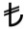 b) Ön kayıt ve değerlendirme hizmet bedelini yatıran adaylar, 16-27 Haziran 2015 tarihleri arasında, hizmet bedelini yatırdıktan bir gün sonra, D.Ü. BESYO WEB sayfasından (http://www.dicle.edu.tr/beden-egitim-ve-spor-yuksekokulu)  online ön kayıt yapacaktır. c) Sporcu özgeçmiş puanına sahip olmak ön kayıt için şart değildir. Sporcu özgeçmişi olmayan adaylar da ön kayıt yaptırabilir. d) Adaylar online kayıt esnasında, ÖYSP puanı hesaplamasında kullanılacak olan Sporcu Özgeçmiş Puanını, EK-2’deki Çizelge 3, 4, 5, 6, 7, 8, 9, 10’a göre işaretleyecektir. Birden fazla Sporcu Özgeçmiş Puanı olan adaylar sadece en yüksek olanı işaretleyecek ve farklı puanlar birbirine ilave edilmeyecektir. e) Online ön kayıt yaptıran adaylar, Yüksekokulumuzun İstediği birimlerden onaylı Sporcu Özgeçmiş belgelerini, 29 Haziran 2015 tarihine kadar şahsen veya posta ile D.Ü. Beden Eğitimi ve Spor Yüksekokuluna teslim edecektir. Postadaki gecikmelerden D.Ü. BESYO sorumlu değildir.Vakıflar Bankası Dicle Üniversitesi Bağlı Şubesi    Hesap No 	: 00527 / 0015807298942037IBAN		: TR50 0001 5001 5800 7298 9420 37 Ön Kayıt Linki	: http://www.dicle.edu.tr/beden-egitim-ve-spor-yuksekokulu 	Posta Adresi	: Dicle Üniversitesi Beden Eğitimi ve Spor Yüksekokulu Müdürlüğü, 21280, Diyarbakır6. SPORCU ÖZGEÇMİŞİNİN BELGELENDİRİLMESİa) Adayların, “Sporcu Özgeçmişi Puan Kriterlerinden” kendilerine uyan en yüksek puanı online ön kayıtta belirtmeleri ve buna ilişkin belgeleri en geç 29 Haziran 2015 tarihine kadar BESYO’ya şahsen veya posta ile ulaştırmaları gerekmektedir. b) Adaylar tüm branşlar için, lisanslı sporcu olduğunu ve aynı zamanda takım sporlarında resmi müsabakada oynadığını,  bireysel sporlarda ise müsabakaya katıldığını, ilgili federasyondan ya da Gençlik ve Spor Bakanlığı ile ilgili alt müdürlüklerinden (SGM, SHGM) onaylatılmış belgeleri ibraz etmelidir. Onaysız belgeler geçersiz sayılır.c) Olimpik branşlar veya federasyonları bulunan bireysel ya da takım sporlarından çizelgelerde zikredilmeyenlerin puanlaması, ilgili federasyondan getirilecek branşın statüsünü (1.lig, 2.lig vb. şeklinde) belirleyen belgeye göre Spor Özgeçmişi Değerlendirme Jürisi tarafından değerlendirilecek ve çizelgelerden birine göre puanlandırılacaktır. d) Spor özgeçmişi belgelerinde “sahte veya yanlış beyan” tespit edilen adaylar hakkında yasal işlem başlatılır. Aday, öğrenci olarak son sınıfta olsa dahi okuldan ilişiği kesilir.e) Sporcu özgeçmişinde müsabaka sayısı belgeleri, aynı branşta iki farklı ligde olması durumunda üst ligden alt lige tamamlanarak alt lig üzerinden puanlama yapılır. f) Değerlendirmeye alınan tüm branşlarda (Çizelge 3, 4, 5, 6, 7, 8, 9, 10) adayların kendi branşlarında en az 2 yıllık lisansa sahip olduklarını ibraz etmeleri gerekir. g) Sporcu özgeçmiş belgelerinin kabulüne ilişkin bazı hususlar: - MİLLİLİK BELGESİ: İlgili özerk veya Resmi Spor Federasyonlarından alınmış ve Spor Genel Müdürlüğünce (SGM) onaylatılmış, katılan ülke sayısı ve yıldız, genç, büyükler vb. gibi kategorisi belirtilen, Millilik Belgesinin aslı kabul edilir.- SPORCU LİSANSI: Sporcu lisansı SGM İl Müdürlükleri veya özerk spor federasyonlarından alınan ve sezonu, geçerlilik süresi belirlenmiş (vize ettirilmiş), ferdi ya da kulüp sporcularına müsabakalara katılmak için hazırlanmış kimlik kartıdır. Sporcu lisansları Gençlik Hizmetleri Spor Genel Müdürlüğü’ne bağlı İl Müdürlükleri veya özerk spor federasyonları tarafından onaylatılmış olmalıdır. Belgenin aslı veya noter tarafından onaylı fotokopisi kabul edilir.- OYNANAN LİGİ BELİRTEN BELGE: Özerk spor federasyonları tarafından düzenlenen liglerde oynadığı ligi belirten ve adayların hangi takımda mücadele ettiklerini gösteren, en az Federasyon Genel Sekreter seviyesinde imzalı belgedir. Belgenin aslı veya noter tarafından onaylı fotokopisi kabul edilir.- OLİMPİYAT, DÜNYA, AVRUPA ve AKDENİZ ŞAMPİYONALARINA KATILIM BELGESİ: SGM, ilgili Spor Federasyonu ya da Türkiye Milli Olimpiyat Komitesi (TMOK) tarafından düzenlenen ve Türkiye’yi temsilen bu müsabakalara katılmış olduğuna dair, en az Federasyon Genel Sekreteri, TMOK Sekreteri, SGM Genel Müdür Yardımcısı seviyesinde imzalı belgedir. Belgenin noter ya da verildiği birim tarafından onaylı fotokopisi kabul edilir.- FUTBOL BRANŞINDAN BAŞVURU: Lig kategorisinden başvuran adaylar için, Türkiye Futbol Federasyonu (TFF) veya TFF Bölge Müdürlüğü tarafından verilen aşağıdaki iki belgenin bulunması gerekir:a) Bu liglerde oynandığına dair maç hareketlerini belirtir onaylı ve imzalı belge,b) Kaç yıllık faal sporcu olduğunu gösterir onaylı ve imzalı lisans dökümü. - Amatör Spor Kulüpleri Federasyonu (ASKF) tarafından onaylı sporcu özgeçmiş belgeleri geçerli değildir.- Spor İl Temsilcikleri tarafından onaylı Sporcu Özgeçmiş belgeleri geçerli değildir.7. ADAYLARIN DEĞERLENDİRİLMESİ1) Başvuru yapan adaylar arasında Çizelge 1’de belirtilen kadın aday kontenjanının 2 katı (120 kadın), erkek aday kontenjanın 2 katı (240 erkek) aday ön elemeyi geçmiş olacaktır. Ön elemede belirlenecek 360 adayın 330’u (110 kadın ve 220 erkek) Sporcu Özgeçmiş Puanına göre, 30’u (10 kadın 20 erkek) YGS puanına göre, tüm adayların içinde en yüksekten en düşüğe doğru yapılacak sıralama ile belirlenecektir. Sporcu özgeçmiş puanı ile yapılan sıralamada eşitlik olması halinde YGS puanına bakılacaktır. 2) Sporcu Özgeçmiş Puanı olan aday sayısı 330’a ulaşmadığı takdirde eksik olan kısım YGS puanına bakılıp değerlendirmeye alınacaktır. 3) Sporcu Özgeçmiş Puanı ve YGS ile yapılan müracaatlarda, kadın ve/veya erkek kontenjanları dolmadığı takdirde Sınav Üst Kurulu eksik kontenjanları birbirine aktarma yetkisine sahiptir.4) Ön elemeyi geçen kadın ve erkek adaylar, kendi aralarında (120 kadın - 240 erkek aday), EK-1’de verilen ÖSYM 2015 Kılavuzu 26-27. sayfalarda yer alan “Özel Yetenek Sınavı ile Seçme Yöntemi” içeriğine göre değerlendirilecek ve yerleştirme puanları (YP) hesaplanacaktır.Özel Yetenek Değerlendirmesinin işleyiş aşamaları aşağıdaki şemada verilmiştir:5) Yerleştirme puanına göre belirlenen 180 aday ASİL olarak kayıt yaptırmaya hak kazanacak, ön elemeden geçip asil olamayan 180 aday ise YEDEK olarak ilan edilecektir.6) Adayların kazandıkları bölümler, öncelikle aldıkları Yerleştirme Puanı (YP) sırasına ve tercihlerine göre elektronik ortamda belirlenecektir. İlk tercihini kazanamayan aday, diğer tercihleri için sıralamaya dâhil edilerek değerlendirilecektir. 7) Adaylar ön kayıt başvurusu sırasında yapmış oldukları tercih sıralamasına göre, değerlendirme sonucunda en fazla bir listede görüneceklerdir. Bir bölümün asil listesinde yer alan adaylar, diğer bölümlerin sıralamasında yer almayacaktır. Ön kayıt sırasında yapılan Bölüm tercih sıralamasının ön kayıttan sonra değiştirilmesi mümkün değildir.8) Kazanan adaylardan kesin kayıt süresinde kayıt yaptırmayanlar nedeniyle herhangi bir bölümde kontenjanlar boş kalırsa, en geç 11 Ağustos 2015 tarihinde ek yerleştirme için kontenjan sayıları ilan edilecektir. Bu kontenjanlar için, Yüksekokulumuza ön kayıt yaptıran, ön elemeden geçen ve herhangi bir bölümüne yerleşemeyen adaylarımızdan (180 aday) ek yerleştirme için başvuru alınacaktır. Ek yerleştirme için başvuran adaylar 2015-2016 yılı özel yetenek değerlendirmesinde aldığı Yerleştirme Puanına göre sıralanacak ve daha önce ilk başvuru esnasında vermiş olduğu tercihlere göre yerleştirme yapılacaktır. 9) Ek yerleştirme sonunda kontenjanların boş kalması durumunda kontenjanlar dolana kadar, Sınav Üst Kurulu kararı ile bir veya daha fazla ek yerleştirme ilanı verilebilir. 10) Kazanan adaylar, ilan edilen kayıt tarihinde kayıt yaptırmazlarsa, daha sonra herhangi bir hak iddia edemeyeceklerdir.11) Asıl ve ek yerleştirmeler için, ilanları takip etmek, başvuru ve kayıt yaptırmak hususunda adaylar kendileri sorumludur. 12) Başvuru evraklarında doğru beyanda bulunmayan, istenen evrakları getiremeyen veya sahtecilik yaptığı tespit edilen adayların başvuruları iptal edilir. Bu adaylar kayıt yaptırmaya hak kazanmış ve kesin kayıtları yapılmış olsa dahi sahtecilik tespit edildiği anda hangi sınıf veya dönemde olurlarsa olsunlar kayıtları silinir.	13) Bütün ilan ve açıklama işlemleri D.Ü. BESYO Web sayfasından duyurulacak, adaylara ayrıca posta ile bilgilendirme yapılmayacaktır. 8. KESİN KAYIT İÇİN GEREKLİ BELGELERYerleşmeye hak kazanan asil adayların kesin kayıtları ile ilan edilen boş kontenjanlara başvuran yedek listesindeki adayların kayıtları başvuru ve değerlendirme takviminde belirtilen tarihler arasında mesai saatleri içerisinde başarı puan sıralamasına göre Beden Eğitimi ve Spor Yüksekokulunda yapılacaktır. Kesin kayıtlar bizzat adaylar tarafından yapılacak, posta ile kayıt kabul edilmeyecektir. Kesin kayıtta aşağıdaki belgeler istenecektir: 1) 2015 YGS Sonuç Belgesi aslı (mutlaka resimli olmalıdır) 2) Adayın mezun olduğu lise veya dengi okuldan almış olduğu diplomanın aslı ya da yeni tarihli geçici mezuniyet belgesi. 3) Nüfus Cüzdanının onaylı sureti (T.C. Kimlik No bulunacak) 4) İkametgâh belgesi 5) Askerlikle ile ilgili olan erkek adayların yükseköğretim kurumuna kayıt yaptırabilmeleri için askerlik durum belgesi getirmeleri zorunludur, bu belgeyi getirmeyenlerin okula kaydı yapılamaz. 6) 6 adet vesikalık fotoğraf (Fotoğraflar 4,5x6 cm ebadında, son altı ay içinde önden adayı kolaylıkla tanıtabilecek şekilde çekilmiş olmalıdır), 7) Tam teşekküllü sağlık kuruluşlarından spor yapmasında mahsur olmadığını da belirten sağlık kurulu raporu ve kan gurubunu belirten belge. 8) 2. öğretime kayıt yaptıracaklar için, Öğrenim Harcının birinci taksitini yatırdığına dair banka dekontu.9. SINAV ÜST KURULU, SINAV YÜRÜTME KURULU VE SPOR ÖZGEÇMİŞİ DEĞERLENDİRME JÜRİSİNİN OLUŞTURULMASI VE GÖREVLERİSINAV ÜST KURULUDicle Üniversitesi Rektör’ünün atayacağı bir Öğretim Üyesi ile Yüksekokul Müdürü ve Yüksekokul Kurulu tarafından BESYO Öğretim Elemanları (Öğretim Üyesi, Öğretim Görevlisi, Okutman) arasından belirlenen bir üyeden oluşur. Sınav Üst Kurulunun görev ve yetkileri şunlardır;a) Adayların özel yetenek giriş sınav programlarındaki aşamaların yer ve zamanını değiştirebilmek,b) Sınavlarla ilgili işleyişi düzenlemek ve görevlendirmeleri yapmakc) Sınavla ilgili her türlü değişiklik ve düzenlemeyi yapmak.SINAV YÜRÜTME KURULUBESYO Müdür yardımcıları, Bölüm Başkanları ve Yüksekokul Sekreterinden oluşur. Görev ve yetkileri şunlardır:a) Sporcu özgeçmişleri değerlendirme jürisinin oluşturulması.b) Kurul üyelerinin görev ve yetki dağılımının yapılması,c) Adaylara ait evrakların Spor Özgeçmişi Değerlendirme Jürisine tutanakla teslim edilmesi,d) Sınav jürisi tarafından değerlendirilen adayların itirazlarının sonuca bağlanması,e) Sınavların işleyiş ve yürütülmesi ile ilgili her türlü kararın alınması ve uygulanması,f) Gerektiğinde sınavla ilgili değişiklik tekliflerinin Sınav Üst Kuruluna bildirilmesi,SPOR ÖZGEÇMİŞİ DEĞERLENDİRME JÜRİSİSınav Yürütme Kurulunca belirlenen, branşlara göre sporcu özgeçmişini inceleyen ve değerlendiren Öğretim Elemanlarıdır. Branşlara göre, Jüri Başkanı dâhil en az 3 en fazla 5 kişiden oluşur. Sporcu özgeçmiş evraklarının değerlendirilmesine ilişkin sorumluluk, ilgili Spor Özgeçmişi Değerlendirme Jürisine aittir.Spor Özgeçmişi Değerlendirme Jürisinin görev ve yetkileri şunlardır:a) Sınav Yürütme Kurulu tarafından teslim edilen sporcu özgeçmiş evraklarının incelenip Yönergede yer alan sınav takvimine göre sonuçlandırılması,b) Jüri çalışma gün ve saatlerinin Sınav Yürütme Kuruluna bildirilmesi,c) Hazırlanan Jüri Değerlendirme Raporunun tutanakla Sınav Yürütme Kurulu’na teslim edilmesi,10. YÜRÜRLÜK1) Bu yönerge 2015 ÖSYM kılavuzundaki genel hükümler ve özel yetenek sınavı ile öğrenci seçme kuralları dikkate alınarak hazırlanmıştır. Bu yönergede belirtilmemiş herhangi bir durum ortaya çıktığında veya herhangi bir değişiklikte 2015 ÖSYM kılavuzu esas alınarak Sınav Üst Kurulu tarafından karar verilecektir.  2) Bu yönergede yer almayan konularda, 2547 Sayılı Yükseköğretim Yasası, Yükseköğretim Kurulu Kararları, Dicle Üniversitesi Ön Lisans ve Lisans Eğitim-Öğretim ve Sınav Yönetmeliği ile Senato kararlarına göre, Sınav Üst Kurulu karar verir. 3) Bu yönerge Dicle Üniversitesi Senatosu tarafından onaylandıktan sonra yürürlüğe girer.4) Bu yönerge Dicle Üniversitesi Beden Eğitimi ve Spor Yüksekokulu Müdürü tarafından yürütülür.5) Sınavla ilgili tüm anlaşmazlıklarda Diyarbakır Mahkemeleri yetkilidir. E-mail adresi   : dubesyo@gmail.com   Web sayfası	: http://www.dicle.edu.tr/beden-egitim-ve-spor-yuksekokuluTelefon	: (0412) 241 10 00   dahili: 7900  	Faks : (0412) 248 86 38EK-1	2015-ÖSYS kılavuzu sayfa 26-27’de yer alan Özel Yetenek Sınavları’na ilişkin puan hesaplama bilgileri (kılavuzdaki orijinal haliyle):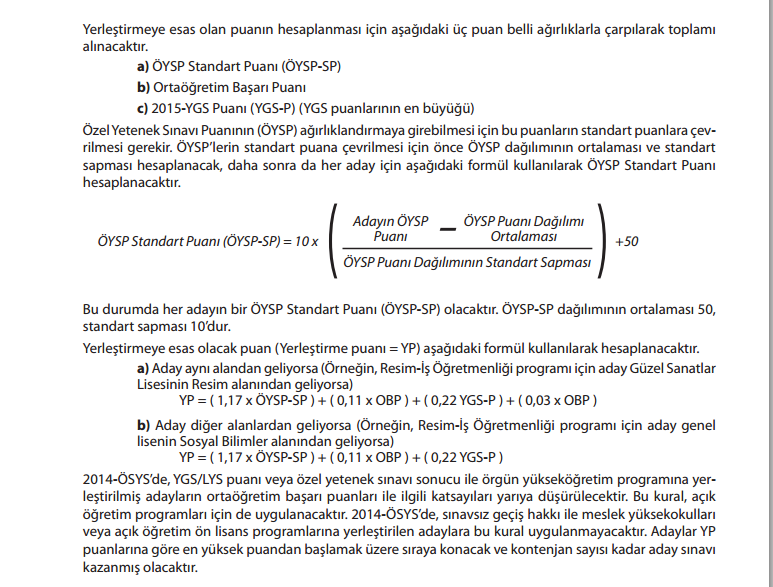 ÖYSP-SP hesaplanmasında kullanılan “ÖYSP Dağılımı Ortalaması” ve “ÖYSP Dağılımının Standart Sapması” şu formüllerle hesaplanır: EK-2NOT: Değerlendirmeye alınan tüm branşlarda (Çizelge 3, 4, 5, 6, 7, 8, 9, 10) adayların kendi branşlarında en az 2 yıllık lisansa sahip olduklarını ibraz etmeleri gerekir.Çizelge 3. Sporcu Özgeçmişi Değerlendirme Puanları 1Çizelge 4. Sporcu Özgeçmişi Değerlendirme Puanları 2Çizelge 5. Sporcu Özgeçmişi Değerlendirme Puanları 3Çizelge 6. Sporcu Özgeçmişi Değerlendirme Puanları 4Çizelge 7. Sporcu Özgeçmişi Değerlendirme Puanları 5Çizelge 8. Sporcu Özgeçmişi Değerlendirme Puanları 6Çizelge 9. Sporcu Özgeçmişi Değerlendirme Puanları 7Çizelge 10. Sporcu Özgeçmişi Değerlendirme Puanları 8Çizelge 1: BESYO Bölümlerinin Özel Yetenek Değerlendirmesi ile alınacak öğrenci kontenjanlarıÇizelge 1: BESYO Bölümlerinin Özel Yetenek Değerlendirmesi ile alınacak öğrenci kontenjanlarıÇizelge 1: BESYO Bölümlerinin Özel Yetenek Değerlendirmesi ile alınacak öğrenci kontenjanlarıÇizelge 1: BESYO Bölümlerinin Özel Yetenek Değerlendirmesi ile alınacak öğrenci kontenjanlarıBÖLÜMLERKADINERKEKTOPLAMBeden Eğitimi ve Spor Öğretmenliği204060Antrenörlük Eğitimi 1. Öğretim204060Antrenörlük Eğitimi 2. Öğretim204060TOPLAM60120180Çizelge 2: BESYO Bölümlerinin ön kayıt için gerekli minimum YGS puanlarıÇizelge 2: BESYO Bölümlerinin ön kayıt için gerekli minimum YGS puanlarıÇizelge 2: BESYO Bölümlerinin ön kayıt için gerekli minimum YGS puanlarıÇizelge 2: BESYO Bölümlerinin ön kayıt için gerekli minimum YGS puanlarıBÖLÜMLERMilli Sporcu ve Spor Lisesi Mezunu AdaylarDiğer AdaylarBeden Eğitimi ve Spor Öğretmenliği140180Antrenörlük Eğitimi 1. Öğretim140180Antrenörlük Eğitimi 2. Öğretim140180FUTBOLPUANIA Milli, Ümit Milli, A2, U21, U20, U19, U18, U17, U16, U15, U14 Milli Olmak100Akdeniz Oyunlarında İlk 3’e Girmiş Olmak95Erkekler Süper Liginde Lisanslı Sporcu Olmak  (En Az 5 Maç Oynamış Olmak)95Erkekler 1. Liginde Lisanslı Sporcu Olmak (En Az 5 Maç Oynamış Olmak)90Erkekler 2. Liginde Lisanslı Sporcu Olmak (En Az 5 Maç Oynamış Olmak)80Erkekler 3. Liginde Lisanslı Sporcu Olmak (En Az 5 Maç Oynamış Olmak)70Kadınlar 1. Liginde Lisanslı Sporcu Olmak (En Az En 5 Maç Oynamış Olmak)70Erkekler U21 Liginde Lisanslı Sporcu Olmak  (En Az 5 Maç Oynamış Olmak)60Kadınlar 2. Liginde Lisanslı Sporcu Olmak (En Az 5 Maç Oynamış Olmak)60Kulüpler Futsal Branşında Türkiye Şampiyonasında İlk Üçe Girmiş Olan Takımda Şampiyonada En Az 2 Maç Yapmış Olmak60Kadınlar 3. Liginde Lisanslı Sporcu Olmak (En Az 5 Maç Oynamış Olmak)50Bölgesel Amatör Ligde Lisanslı Sporcu Olmak (BAL) (En Az 7 Maç Oynamış Olmak)50Erkekler U18, U19 Bölgesel Gençlik Geliştirme Liginde, Deplasmanlı Gençler Liginde Lisanslı Sporcu Olmak (En Az 5 Maç Oynamış Olmak)40Erkekler U14, U15, U16, U17 Bölgesel Gençlik Geliştirme Ligleri veya Akademi Liglerinde Lisanslı Sporcu Olmak (5 Maç Oynamış Olmak)40Kızlar U15, U16 veya U17 Liginde Lisanslı Sporcu Olmak (5 Maç Oynamış Olmak)40Spor Lisesi Mezunu Olmak40Kulüplerde En Az 2 Yıl Lisanslı Sporcu Olmak10BASKETBOL, HENTBOL, VOLEYBOLPUANIA Milli, Genç Milli, Ümit Milli, Yıldız Milli Olmak100Büyükler Kategorisinde En Üst Ligde Lisanslı Sporcu Olmak (En Az 5 Maç Oynamış Olmak)95Akdeniz Oyunlarında İlk 3’e Girmiş Olmak95Büyükler Kategorisinde İkinci Sıradaki Ligde Lisanslı Sporcu Olmak (En Az 5 Maç Oynamış Olmak)85Büyükler Kategorisinde Üçüncü Sıradaki Ligde Lisanslı Sporcu Olmak (En Az 5 Maç Oynamış Olmak)70Büyükler Kategorisinde Dördüncü Sıradaki Ligde Lisanslı Sporcu Olmak (En Az 5 Maç Oynamış Olmak)40Spor Lisesi Mezunu Olmak40 Kulüplerde En Az 2 Yıl Lisanslı Sporcu Olmak10ATLETİZM, JİMNASTİK, GÜREŞ, JUDO, BOKS, TAEKWONDO, KARATE, KAYAK, TENİS, YÜZME, KİCKBOKS, BADMİNTON, MASA TENİSİPUANIA Milli, Genç Milli, Yıldız Milli Olmak100Gençler Kategorisinde Dünya ve Avrupa Şampiyonasında İlk 3’e Girmiş Olmak95Gençler Kategorisinde Dünya ve Avrupa Şampiyonasına Katılmış Olmak90Akdeniz Oyunlarında İlk 3’e Girmiş Olmak90Büyükler Kategorisinde Balkan Şampiyonasında İlk 3’e Girmiş Olmak80Büyükler Türkiye Şampiyonasında İlk 3’e Girmiş Olmak80Gençler Kategorisinde Balkan Şampiyonasında İlk 3’e Girmiş Olmak80Gençler Türkiye Şampiyonasında İlk 3’e Girmiş Olmak70Yıldızlar Kategorisinde Dünya ve Avrupa Şampiyonasında İlk 3’e Girmiş Olmak70Erkek ve Kadınlar En Üst Liginde Sporcu Olmak (En Az 5 Müsabakada Yarışmış Olmak)65Gençler Kategorisinde Balkan Şampiyonasına Katılmış Olmak65Yıldızlar Kategorisinde Balkan Şampiyonasında İlk 3’e Girmiş Olmak60Yıldızlar Kategorisinde Dünya, Avrupa Şampiyonasına Katılmış Olmak50Yıldızlar Türkiye Şampiyonasında İlk 3’e Girmiş Olmak50Yıldızlar Kategorisinde Balkan Şampiyonasına Katılmış Olmak40Spor Lisesi Mezunu Olmak40Kulüplerde En Az 2 Yıl Lisanslı Sporcu Olmak10BUZ HOKEYİ, PLAJ VOLEYBOLU, SU TOPU, TRİATLON, ÇİM HOKEYİPUANIA Milli, Genç Milli, Ümit Milli, Yıldız Milli Olmak60Büyükler Kategorisinde En Üst Ligde Lisanslı Sporcu Olmak 50Büyükler Kategorisinde İkinci Sıradaki Ligde Lisanslı Sporcu Olmak 40Spor Lisesi Mezunu Olmak40Büyükler Kategorisinde Üçüncü Sıradaki Ligde Lisanslı Sporcu Olmak30Kulüplerde En Az 2 Yıl Lisanslı Sporcu Olmak10BİNİCİLİK, BUZ PATENİ, DAĞCILIK, HALTER, KANO, KÜREK, MODERN PENTATLON, ORYANTİRİNG, SCUBA DİVİNG, SÖRF, SUALTI SPORLARI, YELKENPUANIA Milli, Genç Milli, Yıldız Milli Olmak80Büyükler Kategorisinde Olimpiyat, Dünya veya Avrupa Şampiyonasında İlk 3’e Girmiş Olmak80En Az 10 Ülkenin Katıldığı Uluslararası Turnuvaya Katılmış Olmak80Gençler Kategorisinde Dünya, Avrupa Şampiyonasında İlk 3’e Girmiş Olmak75Akdeniz Oyunlarında İlk 3’e Girmiş Olmak70Gençler Kategorisinde Dünya veya Avrupa Şampiyonasına Katılmış Olmak70Büyükler Kategorisinde Balkan Şampiyonasında İlk 3’e Girmiş Olmak65Büyükler Türkiye Şampiyonasında İlk 3’e Girmiş Olmak65Gençler Kategorisinde Balkan Şampiyonasına Katılmış Olmak55Gençler Türkiye Şampiyonasında İlk 3’e Girmiş Olmak55Yıldızlar Kategorisinde Dünya veya Avrupa Şampiyonasında İlk 3’e Girmiş Olmak55Yıldızlar Kategorisinde Balkan Şampiyonasında İlk 3’e Girmiş Olmak50Yıldızlar Kategorisinde Dünya veya Avrupa Şampiyonasına Katılmış Olmak40Yıldızlar Türkiye Şampiyonasında İlk 3’e Girmiş Olmak40Spor Lisesi Mezunu Olmak40Yıldızlar Kategorisinde Balkanlar Şampiyonasına Katılmış Olmak35En Az 2 Yıl Lisanslı Sporcu Olmak10BEYZBOL, KRİKET, KORFBOL, KORUMALI FUTBOL, RUGBY, SOFTBOLPUANIA Milli, Genç Milli, Ümit Milli, Yıldız Milli Olmak60Büyükler Kategorisinde En Üst Ligde Oynamak40Spor Lisesi Mezunu Olmak40İkinci Sıradaki Ligde Oynamış Olmak 30Türkiye Kupasında Final Oynamak30Üçüncü Sıradaki Ligde Oynamış Olmak20En Az 2 Yıl Lisanslı Sporcu Olmak10ESKRİM, HALK OYUNLARI, OKÇULUK, RAFTİNG, SPORTİF TIRMANIŞPUANIA Milli, Genç Milli, Yıldız Milli Olmak60Büyükler Kategorisinde Olimpiyat, Dünya, Avrupa Şampiyonasına Katılmış Olmak 60Akdeniz Oyunlarında İlk 3’e Girmiş Olmak55Gençler Kategorisinde Dünya veya Avrupa Şampiyonasına Katılmış Olmak55Büyükler Türkiye Şampiyonasında İlk 3’e Girmiş Olmak40Spor Lisesi Mezunu Olmak40Gençler Kategorisinde Balkan Şampiyonasına Katılmış Olmak35Gençler Türkiye Şampiyonasında İlk 3’e Girmiş Olmak35Yıldızlar Kategorisinde Dünya ve Avrupa Şampiyonasına Katılmış Olmak30Yıldızlar Kategorisinde Balkan Şampiyonasına Katılmış Olmak25Yıldızlar Türkiye Şampiyonasında İlk 3’e Girmiş Olmak25En Az 2 Yıl Lisanslı Sporcu Olmak10AİKİDO, ATICILIK, BİLARDO, BİLEK GÜREŞİ, BOCCE, BOWLİNG, DART, GOLF, HAVA SPORLARI, MOTOR SPORLARI, MUAY THAİ, SQUASH, WUSHU, SATRANÇPUANIA Milli, Genç Milli, Yıldız Milli Olmak60Akdeniz Oyunlarında İlk 3’e Girmiş Olmak50Büyükler Kategorisinde Olimpiyat, Dünya veya Avrupa Şampiyonasında İlk 3’e Girmiş Olmak50Gençler Kategorisinde Dünya veya Avrupa Şampiyonasında İlk 3’e Girmiş Olmak50Gençler Kategorisinde Dünya veya Avrupa Şampiyonasına Katılmış Olmak45Büyükler Kategorisinde Balkan Şampiyonasında İlk 3’e Girmiş Olmak40Gençler Kategorisinde Balkan Şampiyonasında İlk 3’e Girmiş Olmak40Spor Lisesi Mezunu Olmak40Büyükler Türkiye Şampiyonasında İlk 3’e Girmiş Olmak35Gençler Kategorisinde Balkan Şampiyonasına Katılmış Olmak35Yıldızlar Kategorisinde Dünya veya Avrupa Şampiyonasında İlk 3’e Girmiş Olmak35Yıldızlar Türkiye Rekoru Kırmış Olmak35Yıldızlar Kategorisinde Dünya veya Avrupa Şampiyonasına Katılmış Olmak30Yıldızlar Kategorisinde Balkan Şampiyonasına Katılmış Olmak30Yıldızlar Türkiye Şampiyonasında İlk 3’e Girmiş Olmak30En Az 2 Yıl Lisanslı Sporcu Olmak10